AGENDACANTO Regulations & Emerging Technologies Committee MeetingSunday 26th January, 2015Time:  10:30 amOrchid CChaired by:     Melesia Sutherland-Campbell, LIME WelcomeOverview of work of the Committee to DateUniversal Service - should we take this forward? OTT paper - time for an update?The Role of the Committee beyond Policy PositionsSteps to take when a Committee Paper is approved by the Board.Date of Next MeetingClosing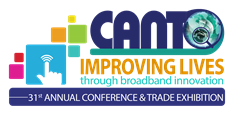 31st Conference & Trade Exhibition  Improving lives through Broadband Innovation26th to 29th July , 2015Hyatt Regency Miami  